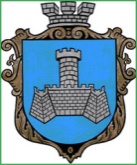 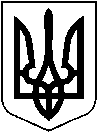 УКРАЇНАХМІЛЬНИЦЬКА МІСЬКА РАДАВІННИЦЬКОЇ ОБЛАСТІВиконавчий комітетР І Ш Е Н Н Я          від “15”  березня 2023 р                                                                                   №124Про розгляд заяв громадян М. І. Ю.,М.Н. В., неповнолітньої М.В.І.,  ____ р.н. щодо дарування квартири            Розглянувши заяви громадян М. І. Ю., місце проживання якого зареєстровано за адресою: _______, М. Н.В., неповнолітньої М. В. І., місце проживання якої зареєстровано за адресою: _______  та відповідні документи  щодо дарування  неповнолітній  М. В. І.,  _____     року народження квартири №____, що розташована в будинку №__ по  вул. _____________, врахувавши те, що неповнолітня отримає у власність квартиру, взявши до уваги подання служби у справах дітей від 09.03.2023 р. №14, пропозицію комісії з питань захисту прав дитини від 09.03.2023 р. №5/4,   керуючись ст. 177 Сімейного кодексу України, Цивільним кодексом України, ст. 12 Закону України „Про основи соціального захисту бездомних громадян і безпритульних дітей”, ст. ст.   34, 59 Закону України „Про місцеве самоврядування в Україні”,  виконком міської радиВИРІШИВ:1.  Дати дозвіл  законному представнику - матері М. Н..  дати  згоду на прийняття в дар та підписання  її неповнолітньою донькою М.В. І.,  ______  року народження договору дарування  квартири №___, що розташована в будинку №__ по  вул. _______________. 2.  Законному представнику дитини -    матері    М.Н.В.     надати службі у справах дітей міської ради правовстановлюючі документи про  дарування вищезазначеного майна до 30.04.2023 року для підготовки пропозицій виконавчому комітету міської ради.3. Контроль за виконанням цього рішення  покласти  на заступника міського голови з питань діяльності виконавчих органів міської ради Сташка А.В.Міський голова                                                                   Микола ЮРЧИШИН